ФЕДЕРАЦИЯ ШАХМАТ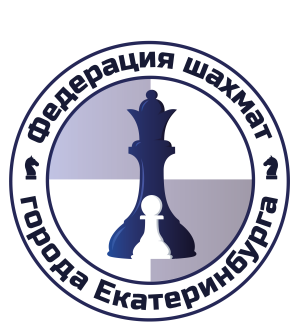 ЕКАТЕРИНБУРГАМЕСТНАЯ ОБЩЕСТВЕННАЯ ОРГАНИЗАЦИЯ░░░░░░░░░░░░░░░░░░░░░░░░░░░░░░░░░░░░░░░░░░░░░░░░░░░░░░░░░░░░░░░░░░Свердловская область, г. Екатеринбург, ул. Бажова 138, офис 2. Телефон: 8-912-66-23-858почта: 138chess@mail.ru, сайт: www.ekbchess.ru══════════════════════════════════════════════════════════════════Смета расходовПервый открытый турнир на Кубок Адвокатской палаты Свердловской области по быстрым шахматамДата проведения: 15 апреля 2023 г.№ п/пНаименованиеКол-во, цена Сумма в рубляхСудейская бригадаГлавный судья 400013 000Судейская бригадаСекретарь300013 000Судейская бригадаЛинейные судьи 3 чел / 200013 000Перевозка оборудованияГазель, грузчикив 2 стороны / 2500 5000 Аренда шахматного поля и фигур40 комплектов / 30012 000Аренда столов и стульев(оплата только за столы)20 шт / 50010 000Аренда шахматных часов50 шт / 20010 000Разработка плаката турнирадля сайтов, для экрана500Наградная атрибутика4 кубка / 20003 медали / 25018 грамот / 50	9 650Всего: 60 150 рублейВсего: 60 150 рублейВсего: 60 150 рублей